МИНИСТЕРСТВО ОБРАЗОВАНИЯ  И МОЛОДЕЖНОЙ ПОЛИТИКИСВЕРДЛОВСКОЙ ОБЛАСТИАчитский филиал ГАПОУ СО «Красноуфимский аграрный колледж»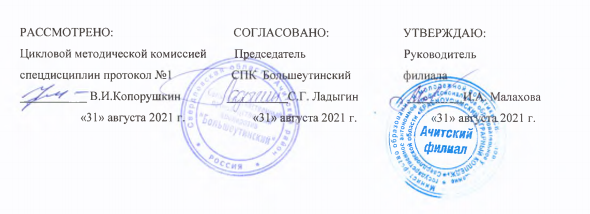 РАБОЧАЯ ПРОГРАММАПРОФЕССИОНАЛЬНОГО МОДУЛЯПМ.01 ВЫПОЛНЕНИЕ СЛЕСАРНЫХ РАБОТ ПО РЕМОНТУ И ТЕХНИЧЕСКОМУ ОБСЛУЖИВАНИЮ СЕЛЬСКОХОЗЯЙСТВЕННЫХ МАШИН И ОБОРУДОВАНИЯПрофессия: 35.01.14. Мастер по техническому обслуживанию и ремонту машинно-тракторного парка1курс, группа 11-М2021 г.Рабочая программа профессионального модуля  «Выполнение слесарных  работ по ремонту и техническому обслуживанию сельскохозяйственных машин и оборудования» составлена с учетом требований:                                                                                          - Федерального государственного образовательного стандарта среднего профессионального образованияпо профессии35.01.14 Мастер по техническому обслуживанию и ремонту машинно-тракторного парка(базовая подготовка).- рабочей программы воспитания по профессии 35.01.14. Мастер по ТО и ремонту МТП.Разработчики:  Серебренников Владимер Александрович, преподаватель первой квалификационной категории Ачитского филиала ГАПОУ СО «Красноуфимский аграрный колледж»Копорушкин Виктор Илинархович ,мастер производственного обучения первой квалификационной категории Ачитского филиала ГАПОУ СО «Красноуфимский аграрный колледж»СОДЕРЖАНИЕ 1. ОБЩАЯ ХАРАКТЕРИСТИКА  ПРОГРАММЫПРОФЕССИОНАЛЬНОГО МОДУЛЯ1.1. Область применения программыПрограмма профессионального модуля является частью основной профессиональной образовательной программы в соответствии с ФГОС  СПО по профессии 35.01.14. Мастер  по техническому обслуживанию и ремонту машинно-тракторного парка.1.2. Место дисциплины в структуре основной профессиональной образовательной программы: профессиональный учебный цикл1.3. Цели и задачи дисциплины .уметь:пользоваться нормативно-технической и технологической документацией;проводить техническое обслуживание и текущий ремонт сельскохозяйственной техники с применением современных контрольно-измерительных приборов, инструментов и средств технического оснащения;выявлять и устранять причины несложных неисправностей сельскохозяйственной техники в производственных условиях;осуществлять самоконтроль по выполнению техобслуживания и ремонта машин;проводить консервацию и сезонное хранение сельскохозяйственной техники;выполнять работы с соблюдением требований безопасности;соблюдать экологическую безопасность производства;знать:виды нормативно-технической и технологической документации, ремонту и техническому обслуживанию сельскохозяйственных машин и оборудования необходимой для выполнения производственных работ;правила применения современных контрольно-измерительных приборов, инструментов и средств технического оснащения;технологии технического обслуживания и ремонта сельскохозяйственных машин и оборудования;общие положения контроля качества технического обслуживания и ремонта машин;свойства, правила хранения и использования топлива, смазочных материалов и технических жидкостей;правила и нормы охраны труда, техники безопасности, производственной санитарии и пожарной безопасности.2. РЕЗУЛЬТАТЫ ОСВОЕНИЯ ПРОФЕССИОНАЛЬНОГО МОДУЛЯВ результате изучения профессионального модуля студент должен освоить вид профессиональной деятельности «Выполнение слесарных работ по ремонту и техническому обслуживанию сельскохозяйственных машин и оборудования» и соответствующие ему общие и профессиональные компетенции:2.1. Общие компетенции и личностные результаты реализации программы воспитания.2.2. Профессиональные компетенции2.3. В результате освоения профессионального модуля обучающийся должен:3. СТРУКТУРА И СОДЕРЖАНИЕ ПРОФЕССИОНАЛЬНОГО МОДУЛЯ.3.1. Структура профессионального модуля3.2. Тематический план и содержание МДК. 01.01. Технологии  слесарных  работ по ремонту и техническому обслуживанию сельскохозяйственных машин и оборудования3.3. Тематический план и содержание учебной практики3.4. Тематический план и содержание производственной практики4. УСЛОВИЯ РЕАЛИЗАЦИИ ПРОГРАММЫ ПРОФЕССИОНАЛЬНОГО  МОДУЛЯ4.1.  Материально-техническое обеспечение обученияДля реализация программы модуля имеются:-учебный кабинет«Устройство тракторов и автомобилей, сельскохозяйственных машин»;-слесарная мастерская. Оборудование учебного кабинета:- рабочие места по количеству обучающихся;-рабочее место преподавателя;-комплект учебно-методической документации;-наглядные пособия: плакаты, раздаточный материал, макеты.Технические средства обучения: -компьютер, мультимедийный проекторОборудование слесарной мастерской: рабочие места по количеству обучающихся; слесарные столы; вертикальный сверлильный станок; станок для заточки слесарного инструмента; слесарный контрольно-измерительный инструмент; СИЗ по ТБ; слесарный инструмент4.2 Информационное обеспечение обучения.1.  Ткачева, Г.В. Слесарные работы. Основы профессиональной деятельности : учебно-практическое пособие / Ткачева Г.В., Алексеев А.В., Васильева О.В. — Москва : КноРус, 2019. — 131 с. — ISBN 978-5-406-01202-4. — URL: https://book.ru/book/935902. — Текст : электронный.2. Чумаченко, Ю.Т. Материаловедение и слесарное дело : учебник / Чумаченко Ю.Т., Чумаченко Г.В. — Москва : КноРус, 2019. — 293 с. — ISBN 978-5-406-08267-6. — URL: https://book.ru/book/939284 . — Текст : электронный.3. Кузьмин, М.В. Техническое обслуживание и подготовка машин к эксплуатации : учебник / Кузьмин М.В., Тараторкин В.М., Сметнев А.С. — Москва : КноРус, 2019. — 345 с. — ISBN 978-5-406-08070-2. — URL: https://book.ru/book/939168 . — Текст : электронный.5.КОНТРОЛЬ И ОЦЕНКА РЕЗУЛЬТАТОВ ОСВОЕНИЯ ПРОФЕССИОНАЛЬНОГО МОДУЛЯФормы и методы контроля и оценки результатов обучения должны позволять проверять у обучающихся не только сформированность профессиональных компетенций, но и развитие общих компетенций и обеспечивающих их умений.МИНИСТЕРСТВО ОБРОЗОВАНИЯ И МОЛОДЁЖНОЙ  ПОЛИТИКИ СВЕРДЛОВСКОЙ ОБЛАСТИАчитский филиал ГАПОУ СО «Красноуфимский аграрный колледж»КОНТРОЛЬНО-ОЦЕНОЧНЫЕ СРЕДСТВА ПОПРОФЕССИОНАЛЬНОМУ МОДУЛЮПМ.01 ВЫПОЛНЕНИЕ СЛЕСАРНЫХ РАБОТ ПО РЕМОНТУ И ТЕХНИЧЕСКОМУ ОБСЛУЖИВАНИЮ СЕЛЬСКОХОЗЯЙСТВЕННЫХ МАШИН И ОБОРУДОВАНИЯПрофессия: «Мастер по техническому обслуживанию иремонту машинно-тракторного парка»курс 1, группа 11-М2021г.СОДЕРЖАНИЕ1 ПАСПОРТ КОМПЛЕКТА КОНТРОЛЬНО-ОЦЕНОЧНЫХ СРЕДСТВ1.1 КОНТРОЛЬ И ОЦЕНКА РЕЗУЛЬТАТОВ ОСВОЕНИЯ ПРОФЕССИОНАЛЬНОГО МОДУЛЯПредметом оценки освоения профессионального модуля являются умения и знания. уметь:- Пользоваться нормативно-технической и технологической документацией; - Проводить техническое обслуживание и текущий ремонт сельскохозяйственной техники с применением современных контрольно-измерительных приборов, инструментов и средств технического оснащения;-  Выявлять и устранять причины несложных неисправностей сельскохозяйственной техники в производственных условиях; - Осуществлять самоконтроль по выполнению техобслуживания и ремонта машин;- Проводить консервацию и сезонное хранение сельскохозяйственной техники;- Выполнять работы с соблюдением требований безопасности;- Соблюдать экологическую безопасность производства;знать:- Виды нормативно-технической и технологической документации, необходимой для выполнения производственных работ; - Правила применения современных контрольно- измерительных приборов, инструментов и средств технического оснащения;- Технологии технического обслуживания и ремонта сельскохозяйственных машин и оборудования;-Общие положения контроля качества технического обслуживания и ремонта машин;-Свойства, правила хранения и использования топлива, смазочных материалов и технических жидкостей; - Правила и нормы охраны труда, техники безопасности, производственной санитарии и пожарной безопасности.1.2.ФОРМЫ ПРОМЕЖУТОЧНОЙ АТТЕСТАЦИИТаблица 1.Запланированные формы промежуточной аттестации1.3. ОПИСАНИЕ ПРОЦЕДУРЫ ПРОМЕЖУТОЧНОЙ АТТЕСТАЦИИПромежуточная аттестация по МДК 01.01.Студенту предлагается сдать зачёт в виде  заключительного теста по МДК 01.01. Технологии слесарных работ по ремонту и техническому обслуживанию сельскохозяйственных машин и оборудования.Количество заданий: 35 вопросов  Время выполнения: 60 мин.Условия выполнения заданий: - помещение: учебная аудитория- оборудование: ручка, карандашПромежуточная аттестация по учебной практике.Студенту предлагается сдать зачёт в виде заключительного теста.Количество заданий: 12 вопросов тестаВремя выполнения: 40 мин.Условия выполнения заданий: - помещение: учебная аудитория- оборудование: ручка, карандашПромежуточная аттестация по производственной  практике. Критерии оценивания ПП 1. Заключенный договор о прохождении практики на предприятии.2. Дневник по ПП3. Характеристика с предприятия, подписанная ответственным за прохождение практики.4. Оценки за выполненные задания с росписью ответственного за прохождение практики.5. Выставленная итоговая оценка за прохождение практики.1.4.КРИТЕРИИ ОЦЕНИВАНИЯ ТЕСТОВОГО ЗАДАНИЯКаждое задание, правильно выполненное в итоговом тесте оценивается в 1 балл.   тест считается пройденным на "отлично", если правильно выполнено 31 - 35  заданий;тест считается пройденным на "хорошо", если правильно выполнено 27 - 31 заданий;тест считается пройденным на "удовлетворительно", если правильно выполнено 21 - 27 заданий;тест считается не пройденным, если правильных ответов менее или равно 20 заданий.   2 Комплект «Промежуточная аттестация»2.1 Итоговый тест поМДК01.01.Технологии слесарных  работ по ремонту и техническому обслуживанию сельскохозяйственных машин и оборудованияИнструкцияПоследовательно и внимательно читайте вопросы, отвечайте в заданной последовательности. Ответьте на вопросы теста. Каждый вопрос содержит только один правильный ответ.1.	Какие виды технического обслуживания включают  операции по подготовке трактора к зимнему    периоду работы:а) ТО -1             б) СО                в) ЕТО                     г) ТО-22.	Какой вид технического обслуживания включает   операции по углубленной проверке технического  состояния автомобиля?а) ТО-1     б) ТО-3         в) ЕТО            г) ТО-23.	Диагностирование - это процесс ...а) выявления и устранения неисправностейб) проведение регулировочных работв) выявления неисправностейг) замены деталей4. Какие виды технического обслуживания включают операции по заправке машин    ГСМ, крепежным работама) ТО-1        б) ТО-2          в) ЕТО          г) все перечисленные5.	Периодичность выполнения ТО тракторов наиболее практично и удобно измерять по:а) наработке тракторов             б) моточасамв) по количеству израсходованного топлива              г) по пробегу6.	Периодичность   выполнения   ТО   автомобилей  наиболее практично и удобно выполнять по:а) пробегу автомобиля           б) наработке           в) моточасамг) по количеству топлива7.	Для каких видов ТО периодичность измеряется в    тыс км?а) ЕТО         б) СО      в) ТО-1           г) ТО-38. Для каких видов ТО периодичность измеряется в моточасах?а) СО        б) ТО-3в) государственный техосмотр              г) ЕТО9.	Для каких видов ТО периодичность измеряется  только в моточасах?а) ЕТО            б) ТО-1        в) ТО-3         г) СО10.	Какой  вид  технического  обслуживания  имеет  наименьшую трудоемкость?а) ТО-1         б) СОв) ТО-2           г) ЕТО11.	Какой  вид  технического  обслуживания  имеет наибольшую трудоемкость? а)ТО-1    б) ЕТО          в) ТО-3   г) ТО-212.	При  каких  видах  технического  обслуживания  измеряют уровень масла в картере двигателя?а) ЕТО     б) ТО-1    в) ТО-2         г) при всех ТО13.	ЕТО выполняется ...а) перед работой машины        б) после 1 часа работы машиныв) в рабочее время                       г) ответы б или в14.	ТО-1 для тракторов рекомендуется проводить череза) 125 м/час       б) 500 м/час         в) 1000 м/час         г)	 5 тыс. км15.	ТО-2 для тракторов рекомендуется проводить через     а) 80 м/час        б) 500 м/час           в) 1000 м/час        г)	 5 тыс. км16.	ТО-3 для тракторов рекомендуется проводить череза) 80 м/час      б) 280 м/час           в) 1000 м/час        г)	5 тыс. км17.	Капитальный ремонт для машин проводитсяа) когда 80% агрегатов и узлов требуют ремонтаб) когда все агрегаты, детали и узлы требуют ремонтав) после истечения гарантийного срока службыг) после 300 тыс. км пробега18.	Пред эксплуатационная обкатка энерго насыщенных тракторов проводится в течении ...а) 60 ч            б) 150 ч          в) одной смены        г) месяца19.	После проведения обкатки трактора проводят ...а) только замену эксплуатационных жидкостейб) необходимые регулировки                                        в) ЕТОг) замену эксплуатационных жидкостей, смазку и контроль всех агрегатов20.	Диагностирование машин проводят ...а) визуально                  б) на слухв) диагностическими приборами       г) используя все перечисленные методы21.	Замена   летних   вариантов   ГСМ   на   зимние  производится при ...а)ЕТО       б) СО               в) ТО-1           г) ТО-222.	Для   зерноуборочных   комбайнов   проводятся  следующие виды ТО:а) только ЕТО                      б) ЕТО и ТО-2в) ЕТО; ТО-1; ТО-2             г) ЕТО; ТО-1; ТО-2; ТО-323.	Машину ставят на длительное хранение, если она не  используется ...а) более 10 дней                             б) от 10 дней до 2-х месяцевв) до 10 дней                                    г) свыше 2-х месяцев24.	Машину ставят на кратковременное хранение, если   она не используется...а) более 10 дней                б) от 10 дней до 2-х месяцевв) до 10 дней                        г) свыше 2-х месяцев25.	При хранении машины приводные ремни должныа) оставаться на машинеб) консервироваться на машинев) обрабатываться и храниться в складег) заменяться на новые26.	При каком виде ТО проверяют плотность  электролита в обслуживаемых аккумуляторах   автомобиля и доводят до нормы ...а) ЕТО       б) ТО-1            в) ТО-3            г) ТО-227.	При каком  виде ТО  промывают радиатор  и  рубашку охлаждения двигателя от накипи?а) СО      б) ЕТО                в) ТО-1             г) только при ремонте28.	При каком виде ТО заменяют марку масла и при  необходимости отключают масляный радиатор ?а) ТО-1         б) СО         в) ТО-2          г) ЕТО29.	При каких видах ТО регулируют зазор между электродами свечей зажигания?а) ЕТО       б) ТО-2       в) СО         г) ответы бив30.	При каком виде ТО проверяют и если нужно регулируют схождение управляемых колес   автомобиля?а) ТО-2      б) ТО-1       в) ЕТО        г) ответы бив31.	При каком виде ТО проверяют и при необходимости  регулируют подшипники ступиц колес?а) ЕО     б) ТО-1     в) ТО-2  г) ответы бив32.	Техническое обслуживание включает следующие   работы:а) крепежные;      б) смазочные;   в) регулировочные;   г) все перечисленные.33.	При каких видах технического обслуживания тормозных систем с пневматическим приводом автомобиля регулируют зазор между тормозными
колодками и тормозным барабаном?а) ЕО;            б) ТО-1;              в) ответы а и б              г) ТО - 2.34.	Количество операций, которые должны выполнять при ТО - 1, ТО - 2, определяется...а) водителем по результатам осмотра машины;б) механиком в зависимости от условий эксплуатации;в) характером выявленных неисправностей;г) заводом изготовителем.35.	Система ТО и ремонта - это комплекс мероприятий, которые проводятся для...а) уменьшение износа деталей;б) предупреждение неисправностей;в) поддержания надлежащего вида машины;г)	 для обеспечения всех перечисленных показателей2.2. Итоговый тест по учебной практикеИнструкцияПоследовательно и внимательно читайте вопросы, отвечайте в заданной последовательности. Вариант – 1Вопрос 1. . Перечислите название изображенных на рисунке инструментов: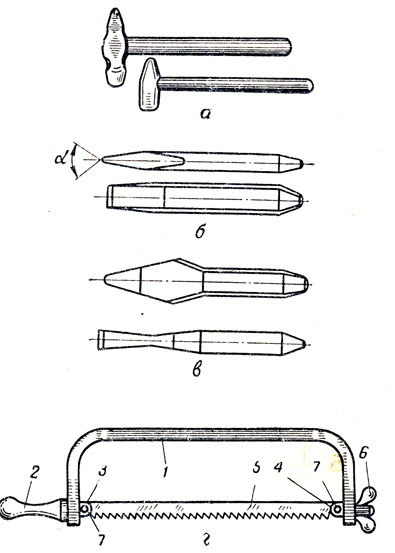 Вопрос 2. Напишите название частей штангенциркуля, обозначенных на рисунке цифрами.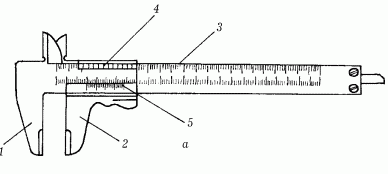 Вопрос 3. Выберите правильный ответ.Какой вид рубки изображен на рисунке?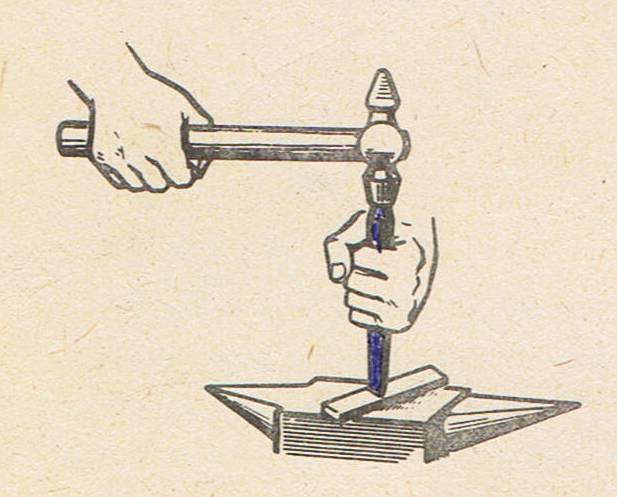 А.) разрубание металла;Б.) прорубание канавок;В.) снятие слоя металла;Г.) срубание заусенцев.Вопрос 4. Выберите правильный ответ.Ручные слесарные ножницы применяют для разрезания листов цветных металлов толщиной…….А) до 1,5 мм.;Б) до 1,6 мм. ;В) до 1,8 мм. ;Г) до 2,0 мм.Вопрос 5. Выберите правильный ответ.Выберите формулу по которой будет рассчитываться длина заготовки , для изготовления скобы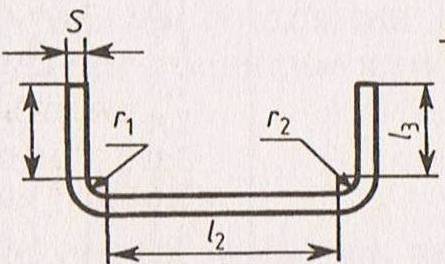 А) L = l +π/2∙(r + S/2)+lБ) L = l +π/2∙(r + S/2)+l + π/2∙(r + S/2)+lВ) L = l +απ/180∙(r + S/2)+lВопрос 6. Укажите номер правильного ответа.Как называется инструменты, применяемые для обработки отверстий?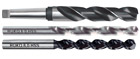 А) развертки;Б) сверла;В) зенкеры;Г) цековки.Вопрос 7. Выберите правильный ответ.Какой вид опиливания изображен на рисунке?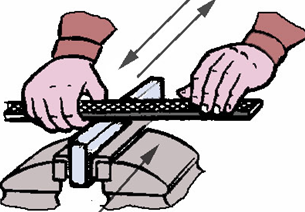 А) косым штрихом;Б) опиливание прямым штрихом поперек заготовки;В) опиливание прямым штрихом вдоль заготовки.Вопрос 8.  Выберите правильный ответ.Укажите, какая посадка изображена:А) с зазором;Б) переходная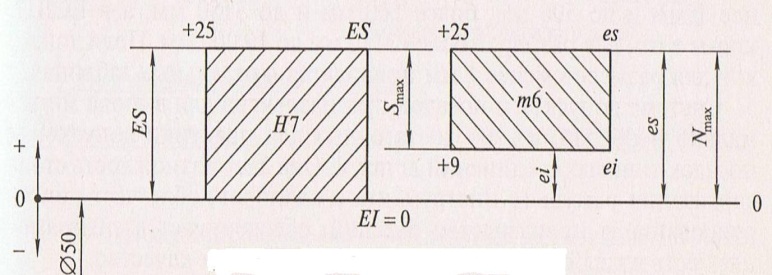 Вопрос 9.Установите соответствие между операцией и инструментом с приспособлением.1. ……;        4. ……;2. ……;        5. ……; 3. ……;        6. ……; Вопрос10. Выберите правильный ответ.По каким признакам напильники делятся по номерам 0, 1   2, 3   4 ,5А) по размеру напильников;Б) по форме поперечного сечения;В) по числу насечек на 10 мм длины напильника.Вопрос 11. Выберите правильный ответ.Определите длину подлежащего нагреву участка трубы диаметром 110 мм. при гибке в горячем состоянии, если угол изгиба составляет 30◦.А) 440мм;Б) 660мм;В) 220мм. Вариант – 2Вопрос 1. . Перечислите название изображенных на рисунке инструментов :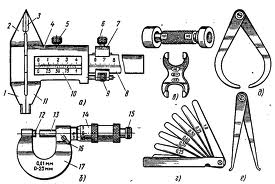 Вопрос 2. Напишите название частей гладкого микрометра, обозначенных на рисунке цифрами.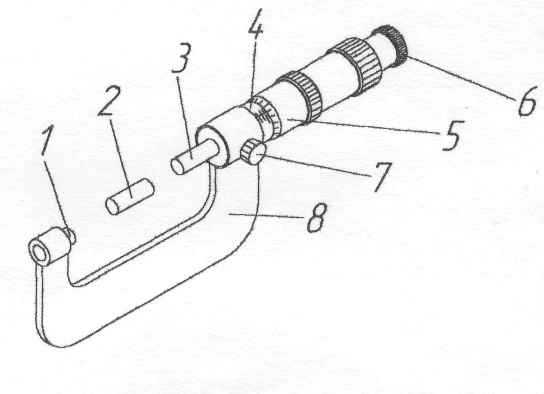 Вопрос 3. Выберите правильный ответ.Какой вид рубки изображен на рисунке?      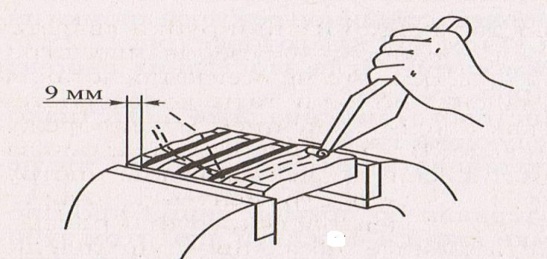 А) разрубание металла;Б) прорубание канавок;В) снятие слоя металла;Г) срубание заусенцев.Вопрос 4. . Выберите правильный ответ.Металл толщиной 1,5 – 2,5 мм необходимо резать…А) моховыми ножницами;Б) стуловыми ножницами;В) обыкновенными ручными;Г) рычажными ножницами.Вопрос 5. Выберите правильный ответ.Выберите формулу по которой будет рассчитываться длина заготовки , для изготовления скобы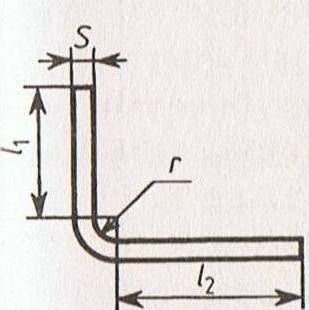 А) L = l +π/2∙(r + S/2)+lБ) L = l +π/2∙(r + S/2)+l + π/2∙(r + S/2)+lВ) L = l +απ/180∙(r + S/2)+lВопрос 6. Укажите номер правильного ответа.Как называется инструменты, применяемые для обработки отверстий?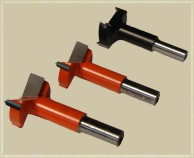 А) развертки;Б) сверла;В) зенкеры;Г) цековкиВопрос 7. Выберите правильный ответ.Какой вид опиливания изображен на рисунке?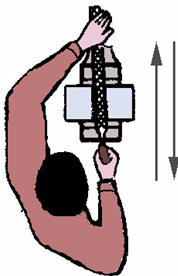 А) косым штрихом;Б) опиливание прямым штрихом поперек заготовки;В) опиливание прямым штрихом вдоль заготовки.Вопрос 8. Выберите правильный ответУкажите, какая посадка изображена:А) с зазором;Б) переходная;В) с натягом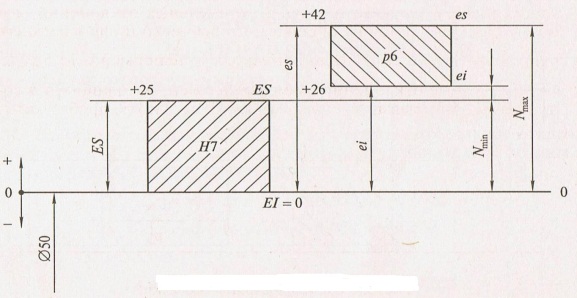 Вопрос 9. 10Установите соответствие между операцией и инструментом с приспособлением.1. ……;        4. ……;2. ……;        5. ……; 3. ……;        6. ……;Вопрос 10. Ответьте на вопрос.Как называется вид правки, изображенный на картинке?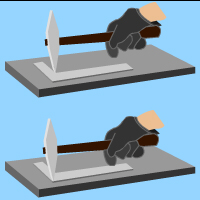 Вопрос 11. Выберите правильный ответ.Определите длину подлежащего нагреву участка трубы диаметром 80мм. при гибке в горячем состоянии, если угол изгиба составляет 75◦.А) 440мм;Б) 240мм;В) 300мм.2.3. Экзаменационные задания по МДК.01.01ИнструкцияВнимательно прочитайте задание.Вы можете воспользоваться: оборудованием для проведения ЕТО тракторов и сельхозмашин; трактором ДТ – 75; МТЗ - 80;Т-70:измерительными инструментами и приспособлениями;комплектом  учебно-методической  документации    и  дополнительнойлитературой.Время выполнения задания – 1 час.Задание 1.    Текст  задания:  Перегревается двигатель с жидкостным охлаждением:     На месте произвести выявление причины и ее устранение.Задание 2.  Текст  задания:  Выполнить ЕТО трактора МТЗ – 80 (проверить уровень масла в картере).  Задание 3.Текст  задания:   Проверка технического состояния системы охлаждения МТЗ – 80, произвести замену охлаждающей жидкости.Задание 4.Текст  задания:   Выполнить разборку, сборку и промывку масляных фильтров, очистку масляных каналов и трубопроводов ДТ – 75.Задание 5.Текст  задания:   Разборка магнето на МТЗ – 80,регулировка зазоров контактов магнето.Задание 6.Текст  задания:  Проверка технического состояния ходовой подвески ДТ – 75.Задание 7.Текст  задания:  Проверка давления в шинах.. Демонтаж и монтаж колеса МТЗ – 80.Задание 8.Текст  задания:  Проверка люфта рулевого колеса. Проверка люфта шаровых пальцев рулевого управления.Задание 9.Текст  задания: Проверка подачи топлива.Задание 10.Текст  задания: Проверить техническое состояние агрегатов трансмиссии, ходовой части.Задание 11.Текст  задания: Провести проверку осей, валов и погнутых спиц колес; заточить лемехи, диски сошников сеялки.Задание 12.Текст  задания: Провести контрольную проверку собранных машин.Задание 13.Текст  задания: Подготовить трактор  ДТ-75 –к разборке, произвести наружную очистку и мойку.Задание 14.Текст  задания: Проверить шатуны на прямолинейность и скрученность, произвести их правку.Задание 15.Текст  задания: Произвести сборку кривошипно – шатунного механизма согласно техническим условиям.Задание 16.Текст  задания: Проверить техническое состояние клапанных пружин, притереть клапаны к гнездам.Задание 17.Текст  задания: Проверить работу приборов электрооборудования МТЗ – 80.Задание 18.Текст  задания: Проверить плотность электролита, состояние клемм.Задание 19.Текст  задания: Провести дефектовку трансмиссии и ходовой части ДТ – 75.Задание 20.Текст  задания: Разобрать коробку передач и провести дефектовку деталей коробки.Задание 21. Провести проверку комплектацию плуга ПН-3-35.Задание 22. Провести проверку комплектацию культиватора КПС-4.Задание 23.Текст  задания: Разобрать муфту сцепления и провести дефектовку деталейсцепления.Задание 24.Разобрать стартер пускового двигателя ПД-10.Задание 25.Проверить работу генератора трактора МТЗ-80.III. Пакет для дифференцированного зачета.Количество  заданий для дифференцированного зачета – 2 5  Время выполнения задания – 1 час.    Оборудование:  -тракторы и комбайны изучаемых марок;- оборудование для проведения ЕТО;- маршруты, оборудованные в соответствии с нормативными требованиями- комплект учебно-методической документации.- сельскохозяйственные машины изучаемых марок;- оборудование для технологических регулировок агрегатов;- измерительные инструменты и приспособления.КРИТЕРИИ ОЦЕНКИ1. ОБЩАЯ ХАРАКТЕРИСТИКА  ПРОГРАММЫ ПРОФЕССИОНАЛЬНОГО МОДУЛЯстр.42. РЕЗУЛЬТАТЫ ОСВОЕНИЯ  ПРОФЕССИОНАЛЬНОГО МОДУЛЯ53. СТРУКТУРА И СОДЕРЖАНИЕ ПРОФЕССИОНАЛЬНОГО МОДУЛЯ84.  УСЛОВИЯ РЕАЛИЗАЦИИ ПРОГРАММЫ ПМ5. КОНТРОЛЬ И ОЦЕНКА ОСВОЕНИЯ ПРОГРАММЫ ПРОФЕССИОНАЛЬНОГО МОДУЛЯ.                                            1819КодНаименование результата обученияЛР 13Готовность обучающегося соответствовать ожиданиям работодателей: ответственный сотрудник, дисциплинированный, трудолюбивый, нацеленный на достижение поставленных задач, эффективно взаимодействующий с членами команды, сотрудничающий с другими людьми, проектно мыслящийЛР 14Приобретение обучающимся навыка оценки информации в цифровой среде, ее достоверность, способности строить логические умозаключения на основании поступающей информации и данных.ЛР 15Приобретение обучающимися социально значимых знаний о нормах и традициях поведения человека как гражданина и патриота своего Отечества.ЛР 16Приобретение обучающимися социально значимых знаний о правилах ведения экологического образа жизни о нормах и традициях трудовой деятельности человека о нормах и традициях поведения человека в многонациональном, многокультурном обществеЛР 17Ценностное отношение обучающихся к своему Отечеству, к своей малой и большой Родине, уважительного отношения к ее истории и ответственного отношения к ее современности.ЛР 18Ценностное отношение обучающихся к людям иной национальности, веры, культуры; уважительного отношения к их взглядам.ЛР 19Уважительное отношения обучающихся к результатам собственного и чужого труда.ЛР 20Ценностное отношение обучающихся к своему здоровью и здоровью окружающих, ЗОЖ и здоровой окружающей средеКодНаименование результата обученияПК 1.1.Выполнять работы по техническому обслуживанию сельскохозяйственных машин и оборудования при помощи стационарных и передвижных средств технического обслуживания и ремонта.ПК 1.2.Проводить ремонт, наладку и регулировку отдельных узлов и деталей тракторов, самоходных и других сельскохозяйственных машин, прицепных и навесных устройств, оборудования животноводческих ферм и комплексов с заменой отдельных частей и деталей.ПК 1.3.Проводить профилактические осмотры тракторов, самоходных и других сельскохозяйственных машин, прицепных и навесных устройств, оборудования животноводческих ферм и комплексов.ПК 1.4.Выявлять причины несложных неисправностей тракторов, самоходных и других сельскохозяйственных машин, прицепных и навесных устройств, оборудования животноводческих ферм и комплексов и устранять их.ПК 1.5.Проверять на точность и испытывать под нагрузкой отремонтированные сельскохозяйственные машины и оборудование.ПК 1.6.Выполнять работы по консервации и сезонному хранению сельскохозяйственных машин и оборудования.ОК 1.- понимать сущность и социальную значимость своей будущей профессии «Мастер по  техническому обслуживанию и ремонту машинно-тракторного парка», проявлять к  ней устойчивый интерес;ОК 2.- организовывать  собственную  деятельность при выполнении работ по монтажу, ремонту и техническому обслуживанию сельскохозяйственной техники и оборудования,  выбирать типовые  методы    и  способы  выполнения профессиональных задач в конкретных условиях производства;- оценивать  эффективность принятых решений, их  качество при организации собственной деятельности при выполнении работ по монтажу, ремонту и техническому обслуживанию сельскохозяйственной техники и оборудованияОК 3.- принимать решения в стандартных ситуациях при выполнении работ по монтажу, ремонту и техническому обслуживанию сельскохозяйственной техники и оборудования  и нести за них ответственность;- принимать решения в нестандартных ситуациях, нести за них ответственность;ОК 4.осуществлять поиск и использование информации, необходимой для эффективного выполнения технологических процессов в области профессиональной деятельности по профессии «Мастер по  техническому обслуживанию и ремонту машинно-тракторного парка», профессионального и личностного развития,ОК 5.- использовать информационно – коммуникативные технологии в профессиональной деятельности;ОК 6.- работать в коллективе и в команде, эффективно общаться с коллегами,  руководством,  потребителями;Иметь практический опытвыполнения слесарных работ по ремонту и техническому обслуживанию сельскохозяйственной техникиУметьпользоваться нормативно-технической и технологической документацией;проводить техническое обслуживание и текущий ремонт сельскохозяйственной техники с применением современных контрольно-измерительных приборов, инструментов и средств технического оснащения;выявлять и устранять причины несложных неисправностей сельскохозяйственной техники в производственных условиях;осуществлять самоконтроль по выполнению техобслуживания и ремонта машин;проводить консервацию и сезонное хранение сельскохозяйственной техники;выполнять работы с соблюдением требований безопасности;соблюдать экологическую безопасность производства;Знатьвиды нормативно-технической и технологической документации, необходимой для выполнения производственных работ;правила применения современных контрольно-измерительных приборов, инструментов и средств технического оснащения;технологии технического обслуживания и ремонта сельскохозяйственных машин и оборудования;общие положения контроля качества технического обслуживания и ремонта машин;свойства, правила хранения и использования топлива, смазочных материалов и технических жидкостей;правила и нормы охраны труда, техники безопасности, производственной санитарии и пожарной безопасности.Коды профес-сиональ-ных общих компетенцийНаименования разделов профессионального модуляОбъем образовательной программы, часОбъем образовательной программы, часОбъем образовательной программы, часОбъем образовательной программы, часОбъем образовательной программы, часОбъем образовательной программы, часОбъем образовательной программы, часКоды профес-сиональ-ных общих компетенцийНаименования разделов профессионального модуляОбъем образовательной программы, часЗанятия во взаимодействии с преподавателем, час.Занятия во взаимодействии с преподавателем, час.Занятия во взаимодействии с преподавателем, час.Занятия во взаимодействии с преподавателем, час.Занятия во взаимодействии с преподавателем, час.Самостоятельная работаКоды профес-сиональ-ных общих компетенцийНаименования разделов профессионального модуляОбъем образовательной программы, часОбучение по МДК, час.Обучение по МДК, час.Обучение по МДК, час.ПрактикиПрактикиСамостоятельная работаКоды профес-сиональ-ных общих компетенцийНаименования разделов профессионального модуляОбъем образовательной программы, часвсего,часовв т.ч.в т.ч.УчебнаяПроизводственнаяСамостоятельная работаКоды профес-сиональ-ных общих компетенцийНаименования разделов профессионального модуляОбъем образовательной программы, часвсего,часовлабораторные работы и практические занятия, часовкурсовая проект (работа)*,часовУчебнаяПроизводственнаяСамостоятельная работа123456789МДК.01.01. Технологии  слесарных  работ по ремонту и техническому обслуживанию сельскохозяйственных машин и оборудованияПК 1.1.-1.6ОК 1-6Раздел 1. Организация процессов технического обслуживания ,тракторов, автомобилей, сельскохозяйственных машин, выбор оборудования для проведения ТО МТП.1814----4ПК 1.1.-1.6ОК 1-6Раздел  2. Почвообрабатывающие машины и орудия, машины для посева зерновых и  травенных культур и посадки картофеля, уход и уборка урожая.723016---26ПК 1.1.-1.6ОК 1-6Раздел  3.Виды технического обслуживания МТП. Комплекс операций при обслуживании МТП. Профилактический осмотр МТП.42244---14ПК 1.1.-1.6Учебная и производственная практика108144Всего:132682010814444№ занятияНаименование разделов и темСодержание учебного материала, лабораторные работы и практические занятия, самостоятельная работа обучающихсяОбъем часовКоды компетенций и личностных результатов, формированию которых способствует элемент программы1.2.3.4.5.Раздел 1. Организация процессов технического обслуживания ,тракторов, автомобилей, сельскохозяйственных машин, выбор оборудования для проведения ТО МТП.Раздел 1. Организация процессов технического обслуживания ,тракторов, автомобилей, сельскохозяйственных машин, выбор оборудования для проведения ТО МТП.Раздел 1. Организация процессов технического обслуживания ,тракторов, автомобилей, сельскохозяйственных машин, выбор оборудования для проведения ТО МТП.Раздел 1. Организация процессов технического обслуживания ,тракторов, автомобилей, сельскохозяйственных машин, выбор оборудования для проведения ТО МТП.Раздел 1. Организация процессов технического обслуживания ,тракторов, автомобилей, сельскохозяйственных машин, выбор оборудования для проведения ТО МТП.1.ВведениеЗначение технического обслуживания машин и оборудования. Влияние технического обслуживания на работоспособность сельскохозяйственной техники.2ОК1-3, ПК1.1-1.3., ЛР13-15,2.Основные понятия и терминыТермины,  используемые при ремонтно-восстановительных воздействиях сельскохозяйственной техники.2ОК1-3, ПК1.1-1.3., ЛР13-15,3.Нормативно-техническая документацияПеречень нормативно-технической и технологической документации. Правила  заполнения, хранения и пользования нормативно-технической и технологической документации.   2ОК1-3, ПК1.1-1.3., ЛР13-15,4.Лимитно- заборная карточка Правила  заполнения, Лимитно- заборной карточки.  2ОК1-3, ПК1.1-1.3., ЛР13-15,5.Виды  технического обслуживания и ремонтаТехническое обслуживание:ЕТО,ТО-1,ТО-2,ТО-З,СТО.2ОК1-2,ПК1.1-1.3.ЛР13-16,6.ЕТО,ТО-1,ТО-2,ТО-З,СТОСамостоятельная работа: составить сводную таблицу2ОК1-2,ПК1.1-1.3.ЛР13-16,7.Оборудование для очистки и мойки машин  Виды оборудования для очистки и мойки машин.2ПК1.1.ОК1-2,ЛР13-15,208.Оборудование для   проведения ТО тракторовВыбор оборудования для технического обслуживания и ремонта тракторов.2ОК1-4,ПК1.1-1.3,ЛР13-16,9.Подбор оборудования для ТОСамостоятельная работа: формирование информационного блока2ОК1-4,ПК1.1-1.3,ЛР13-16,Раздел  2. Почвообрабатывающие машины и орудия, машины для посева зерновых и  травенных культур и посадки картофеля, уход и уборка урожая.Раздел  2. Почвообрабатывающие машины и орудия, машины для посева зерновых и  травенных культур и посадки картофеля, уход и уборка урожая.Раздел  2. Почвообрабатывающие машины и орудия, машины для посева зерновых и  травенных культур и посадки картофеля, уход и уборка урожая.Раздел  2. Почвообрабатывающие машины и орудия, машины для посева зерновых и  травенных культур и посадки картофеля, уход и уборка урожая.Раздел  2. Почвообрабатывающие машины и орудия, машины для посева зерновых и  травенных культур и посадки картофеля, уход и уборка урожая.10.Почвообрабатывающие машины и орудияКлассификация плугов. Конструктивные особенности плугов. Обслуживание плугов. Обзор почвообрабатывающей техники.2ОК1-4,ПК1.1-1.4ЛР13-15,11.Плуги тракторныеОбзор почвообрабатывающей техники2ОК1-4,ПК1.1-1.4ЛР13-15,12.Лущильники тракторныеВиды лущильников. Обслуживание лущильников. Регулировка лущильников. 2ОК1-4,ПК1.1-1.4ЛР13-15,13.Неисправности и техническое обслуживание плуговСамостоятельная работа: составление тестовых заданий и эталонов ответов кним.2ОК1-4,ПК1.3-1.4ЛР13-15,14.Культиваторы тракторныеВиды культиваторов. Обслуживание культиваторов. Регулировка культиваторов.2ОК1-4,ПК1.1-1.4ЛР13-15,15.Неисправности и техническое обслуживание культиваторовСамостоятельная работ: подготовка информационного сообщения2ОК1-4,ПК1.1-1.4ЛР13-15,16.Бороны тракторныеВиды борон. Обслуживание борон. Регулировка борон.2ОК1-4,ПК1.1-1.4ЛР13-15,17.Неисправности и техническое обслуживание лущильниковСамостоятельная работа:составить опорный конспект2ОК1-4,ПК1.1-1.4ЛР13-15,18.Неисправности и техническое обслуживание боронСамостоятельная работа: создание глоссария.2ОК1-4,ПК1.1-1.4ЛР13-15,19.Катки тракторныеВиды катков. Обслуживание катков. Регулировка катков. 2ОК1-4,ПК1.1-1.4ЛР13-15,20.Неисправности и техническое обслуживание катковСамостоятельная работа: составление схемы2ОК1-4,ПК1.1-1.4ЛР13-15,21.Машины для внесения удобренияВиды машин для внесения  удобрения. Обслуживание машин для внесения удобрения. Регулировка машин.2ОК1-4,ПК1.1-1.4ЛР13-15,22. Техническое обслуживание машин для внесения удобренийСамостоятельная работа: составление сводной  таблицы.2ОК1-4,ПК1.1-1.4ЛР13-15,23.Сеялки зерновыеВиды сеялок. Обслуживание сеялок. Регулировка сеялок.2ОК1-4,ПК1.1-1.4ЛР13-15,24.Сеялки для травВиды сеялок. Обслуживание сеялок. Регулировка сеялок.2ОК1-4,ПК1.1-1.4ЛР13-15,25.Неисправности и техническое обслуживание сеялокСамостоятельная работа: составление опорного конспекта   2ОК1-4,ПК1.1-1.4ЛР13-15,26.Машины для возделывания и уборки картофеляВиды машин для возделывания и уборки картофеля. Обслуживание машин для возделывания и уборки картофеля. Регулировка машин.2ОК1-4,ПК1.1-1.4ЛР13-15,27.Неисправности и техническое обслуживание машин для картофеляСамостоятельная работа: формирование информационного блока2ОК1-4,ПК1.1-1.4ЛР13-15,28.Машины для защиты растенийВиды машин для защиты растений. Обслуживание и регулировка машин.2ОК1-4,ПК1.1-1.4ЛР13-15,29.Техническое обслуживание машин для защиты растений Самостоятельная работа: составление схем2ОК1-4,ПК1.1-1.4ЛР13-15,30.Машины для заготовки сена и сенажаВиды машин для заготовки сена .Обслуживание и ремонт машин.2ОК1-4,ПК1.1-1.4ЛР13-15,31.Неисправности и техническое обслуживание машин для сенаСамостоятельная работа: написание эссе2ОК1-4,ПК1.1-1.4ЛР13-15,32.ЛР 1Регулировка плуговЛабораторная работа.233.Жатки валковыеВиды жаток. Обслуживание и регулировка жаток.2ОК1-4,ПК1.1-1.4ЛР13-15,2034.Техническое обслуживание валковых жаток.Самостоятельная работа: составление опорного конспекта2ОК1-4,ПК1.1-1.4ЛР13-15,2035ЛР 2 Контроль  за состоянием лущильниковЛабораторная работа.2ОК1-4,ПК1.1-1.4ЛР13-15,2036.ЛР 3 Контроль  за состоянием культиваторовЛабораторная работа.2ОК1-4,ПК1.1-1.4ЛР13-15,2037.ЛР 4 Контроль  за состоянием боронЛабораторная работа.2ОК1-4,ПК1.1-1.4ЛР13-15,2038.ЛР 5  Контроль  за состоянием катков.Лабораторная работа.2ОК1-4,ПК1.1-1.4ЛР13-15,2039.ЛР 6 Контроль  за состоянием  машин для внесения удобренийЛабораторная работа.2ОК1-4,ПК1.1-1.4ЛР13-15,2040.ЛР 7 Регулировка сеялокЛабораторная работа.2ОК1-4,ПК1.1-1.4ЛР13-15,2041.ЛР8 Контроль  за состоянием картофеля сажалки  Лабораторная работа2ОК1-4,ПК1.1-1.4ЛР13-15,2042.Зерноуборочные комбайныВиды комбайнов. Обслуживание и регулировка комбайнов. 2ОК1-4,ПК1.1-1.4ЛР13-15,43.Неисправности и техническое обслуживание комбайновСамостоятельная работа: составить обобщающею таблицу2ОК1-4,ПК1.1-1.4ЛР13-15,44.Машины для обработки зернаВиды машин для обработки зерна. Обслуживание и регулировка машин. 2ОК1-4,ПК1.1-1.4ЛР13-15,45.Техническое обслуживание машин для сортировки зернаСамостоятельная работа: составление теста и эталонов ответов к ним.2ОК1-4,ПК1.1-1.4ЛР13-15,Раздел  3.Виды технического обслуживания МТП. Комплекс операций при обслуживании МТП. Профилактический осмотр МТП.Раздел  3.Виды технического обслуживания МТП. Комплекс операций при обслуживании МТП. Профилактический осмотр МТП.Раздел  3.Виды технического обслуживания МТП. Комплекс операций при обслуживании МТП. Профилактический осмотр МТП.Раздел  3.Виды технического обслуживания МТП. Комплекс операций при обслуживании МТП. Профилактический осмотр МТП.Раздел  3.Виды технического обслуживания МТП. Комплекс операций при обслуживании МТП. Профилактический осмотр МТП.46.Обслуживание сельскохозяйственной техникиОбслуживание сельскохозяйственной техники. Регулировка и ремонт МТП.2ОК1-4,ПК1.1-1.4ЛР13-15,47.Виды технического обслуживания Самостоятельная работа: написание эссе 2ОК1-4,ПК1.1-1.4ЛР13-1520,48.ЛР  9 Подготовка МТП к работеЛабораторная работа.2ОК1-4,ПК1.1-1.4ЛР13-15,49.Оборудование , приспособления для ремонта тракторов Знать проверять подтяжка всех узлов и агрегатов,Контроль  за работой трактора2ОК1-4,ПК1.1-1.4ЛР13-15,50. Ежесменное Техническое Обслуживание Самостоятельная работа: написать конспект по Ежесменному Техническому Обслуживанию. 2ОК1-4,ПК1.1-1.4ЛР13-15,2051.ЛР 10  Выполнение Ежесменного Технического ОбслуживанияЛабораторная работа 2ОК1-4,ПК1.1-1.4ЛР13-15,2052.Комплекс операций при обслуживании тракторовОперации по  ЕТО .Проверка воздуха в шинах.Проверка натяжения гусеничных цепей.2ОК1-5,ПК1.1-1.4ЛР13-15,2053.Техническое обслуживание№-1Самостоятельная работа.  написание анотации к ТО-1.2ОК1-4,ПК1.1-1.4ЛР13-15,2054.Профилактический осмотр тракторовПорядок проведения профилактического осмотра тракторов  ДТ-75МВ, Т-150К, МТЗ-80, Т-40А. Критерии оценки работоспособности трактора.2ОК1-5,ПК1.1-1.4ЛР13-15,2055.Обслуживание системы питания дизеля                                                                                              Проводим операции по обслуживанию топливной системы дизеля.2ОК1-4,ПК1.1-1.4ЛР13-15,2056.Техническое обслуживание№-2Самостоятельная работа: описать проведение операций ТО-2.2ОК1-4,ПК1.1-1.4ЛР13-15,2057.Профилактический осмотр зерноуборочных комбайновПорядок проведения профилактического осмотра зерноуборочных комбайнов СК-5 «Нива», ДОН-1500.   Критерии оценки работоспособности комбайна.2ОК1-4,ПК1.1-1.4ЛР13-15,2058.Операции по обслуживаниюПорядок   операций по ЕТО.ТО-1.       2ОК1-4,ПК1.1-1.4ЛР13-15,2059.Выполнить виды  технического обслуживанияСамостоятельная работа: составить сводную таблицу   по ЕТО.ТО-1.   ТО-2.ТО-3.2ОК1-4,ПК1.1-1.4ЛР13-15,2060.Профилактический осмотр сельскохозяйственных машинПорядок проведения профилактического осмотра прицепных и навесных сельскохозяйственных машин ( плугов, культиваторов, сеялок, лущильников, пресс-подборщиков). Критерии оценки работоспособности  прицепных и навесных сельскохозяйственных машин.2ОК1-4,ПК1.1-1.4ЛР13-15,2061.Техническое обслуживание тракторов и автомобилейКомплекс  операций по ЕТО.ТО-1.ТО-2.2ОК1-4,ПК1.1-1.4ЛР13-15,2062.Аккумуляторная батареяСамостоятельная работа: написать порядок обслуживания  АКБ.2ОК1-4,ПК1.1-1.4ЛР13-15,63. Обкатка и испытание  отремонтированных сельскохозяйственных машин  Этапы  обкатки. Режимы испытаний . Обкаточные и испытательные стенды . Обкатка и испытания под нагрузкой. 2ОК1-4,ПК1.1-1.5ЛР13-15,64.Обкатка и испытание  отремонтированного оборудованияОбкаточные и испытательные стенды . Обкатка и испытания под нагрузкой2ОК1-4,ПК1.1-1.5ЛР13-15,65.Оборудование для промывкиУстановка для промывки системы смазки тракторных двигателей ОМ-2871А.2ОК1-5,ПК1.1-1.4ЛР13-15,66.Замена масла в двигателеСамостоятельная работа: формирование  информационного блока22ВСЕГО ЧАСОВ132АУДИТОРНЫХ88ЛАБОРАТОРНЫЕ РАБОТЫ20САМОСТОЯТЕЛЬНЫЕ РАБОТЫ44ТемаТемаСодержаниеОбъём часовКоды компетенций и личностных результатов, формированию которых способствует элемент программыПрофессиональный модуль ПМ. 01. Выполнение слесарных работ по ремонту и техническому обслуживанию сельскохозяйственных машин и оборудованияПрофессиональный модуль ПМ. 01. Выполнение слесарных работ по ремонту и техническому обслуживанию сельскохозяйственных машин и оборудованияПрофессиональный модуль ПМ. 01. Выполнение слесарных работ по ремонту и техническому обслуживанию сельскохозяйственных машин и оборудованияПрофессиональный модуль ПМ. 01. Выполнение слесарных работ по ремонту и техническому обслуживанию сельскохозяйственных машин и оборудованияПрофессиональный модуль ПМ. 01. Выполнение слесарных работ по ремонту и техническому обслуживанию сельскохозяйственных машин и оборудованияВводное занятиеОзнакомление с оборудованием учебной мастерской и правилами внутреннего распорядка, обязанностями обучающихся по соблюдению трудовой дисциплины. Назначение, правила хранения и обращение с рабочим режущим и контрольно-измерительным инструментом слесаря.Ознакомление с оборудованием учебной мастерской и правилами внутреннего распорядка, обязанностями обучающихся по соблюдению трудовой дисциплины. Назначение, правила хранения и обращение с рабочим режущим и контрольно-измерительным инструментом слесаря.6ОК1-4,6ПК1.1-1.5,ЛР13-15,16,17,18,19,20Организация рабочегоИнструктаж по технике безопасности на рабочем месте. Показ приемов работы с измерительными и проверочными инструментами.  Измерение деталей различными проверочными и измерительными инструментамиИнструктаж по технике безопасности на рабочем месте. Показ приемов работы с измерительными и проверочными инструментами.  Измерение деталей различными проверочными и измерительными инструментами6ОК1-4,6ПК1.1-1.5,ЛР13-15,16,17,18,19,20ШтангенинструментНазначение, конструкция, виды, порядок работы с штангенинструментомНазначение, конструкция, виды, порядок работы с штангенинструментом6ОК1-4,6ПК1.1-1.5,ЛР13-15,16,17,18,19,20МикрометрическийинструментНазначение, устройство, область применения, порядок работы с микрометромНазначение, устройство, область применения, порядок работы с микрометром6ОК1-4,6ПК1.1-1.5,ЛР13-15,16,17,18,19,20Угловые меры и угольникиИспользование угольника типа УП и УШ при слесарной обработке. Использование угольника УЛЦ при обработке перпендикулярной цилиндрической поверхностиИспользование угольника типа УП и УШ при слесарной обработке. Использование угольника УЛЦ при обработке перпендикулярной цилиндрической поверхности6ОК1-4,6ПК1.1-1.5,ЛР13-15,16,17,18,19,20Поверочные линейки и калибрыРазновидности поверочных линеек. Правила работы с поверочными линейками и калибрамиРазновидности поверочных линеек. Правила работы с поверочными линейками и калибрами6ОК1-4,6ПК1.1-1.5,ЛР13-15,16,17,18,19,20 Разметкабезопасности при выполнении разметочных работ Назначение разметки. Инструменты и приспособления для разметки, их виды и назначение, устройство. Организация рабочего места при выполнении разметки. Правила техникибезопасности при выполнении разметочных работ Назначение разметки. Инструменты и приспособления для разметки, их виды и назначение, устройство. Организация рабочего места при выполнении разметки. Правила техники6ОК1-4,6ПК1.1-1.5,ЛР13-15,16,17,18,19,20 Плоскостная разметкаПроцесс плоскостной разметки. Способы определения пригодности заготовок и подготовка к разметке, проверка разметки и хранения деталей. Механизация процессов разметки (механический, электрический кернер и другие приспособления).Процесс плоскостной разметки. Способы определения пригодности заготовок и подготовка к разметке, проверка разметки и хранения деталей. Механизация процессов разметки (механический, электрический кернер и другие приспособления).6ОК1-4,6ПК1.1-1.5,ЛР13-15,16,17,18,19,20Пространственная разметкаИнструктаж по технике безопасности на рабочем месте. Подготовка по¬верхности детали к разметке. Нанесение произвольно расположенных, взаимно параллельных и взаимно перпендикулярных рисок, образованных отрезками пря-мых линий (квадрата,Инструктаж по технике безопасности на рабочем месте. Подготовка по¬верхности детали к разметке. Нанесение произвольно расположенных, взаимно параллельных и взаимно перпендикулярных рисок, образованных отрезками пря-мых линий (квадрата,6ОК1-4,6ПК1.1-1.5,ЛР13-15,16,17,18,19,20Рубка металлаНазначение и применение рубки .Рациональные приемы правки различных металлов. Правила техники безопасности и производственной санитарии при рубке металловНазначение и применение рубки .Рациональные приемы правки различных металлов. Правила техники безопасности и производственной санитарии при рубке металлов6ОК1-4,6ПК1.1-1.5,ЛР13-15,16,17,18,19,20Механизированная рубка металлаНазначение рубки металла. Применение пневматического инструмента, применение электрического инструмента, применение различных приспособлений. Правила техники безопасности при выполнении механизированной рубки металлаНазначение рубки металла. Применение пневматического инструмента, применение электрического инструмента, применение различных приспособлений. Правила техники безопасности при выполнении механизированной рубки металла6ОК1-4,6ПК1.1-1.5,ЛР13-15,16,17,18,19,20Правка металлаВиды правки металла. Рациональные приемы правки различных металлов. Правила техники безопасности и производственной санитарии при правке металлаВиды правки металла. Рациональные приемы правки различных металлов. Правила техники безопасности и производственной санитарии при правке металла6ОК1-4,6ПК1.1-1.5,ЛР13-15,16,17,18,19,20Гибка металлаНазначение и применение гибки.Рациональные приемы правки и гибки различных металлов.Правила техники безопасности и производственной санитарии пригибке металловНазначение и применение гибки.Рациональные приемы правки и гибки различных металлов.Правила техники безопасности и производственной санитарии пригибке металлов6ОК1-4,6ПК1.1-1.5,ЛР13-15,16,17,18,19,20Ручная гибка металлаИнструктаж по технике безопасности на рабочем месте.Гибка металла в тисах на оправке,в тисках по уровню губок, круглого проката.Гибка кромок листовой стали вручную и с применением простейших приспособлений.Инструктаж по технике безопасности на рабочем месте.Гибка металла в тисах на оправке,в тисках по уровню губок, круглого проката.Гибка кромок листовой стали вручную и с применением простейших приспособлений.6ОК1-4,6ПК1.1-1.5,ЛР13-15,16,17,18,19,20 Механическая гибка металлаГибка металла с использованием специальных станков и приспособлений для гибки металла.Гибка металла с использованием специальных станков и приспособлений для гибки металла.6ОК1-4,6ПК1.1-1.5,ЛР13-15,16,17,18,19,20№ п/пВид деятельностиОбъем часовКоды компетенций и личностных результатов, формированию которых способствует элемент программы1.Знакомство с предприятием: изучение правил внутреннего распорядка и техники безопасности, экскурсия по предприятию.6ОК1-4,6ПК1.1-1.5,ЛР13-15,16,17,18,19,202.  Техническое обслуживание машинно-тракторного парка при подготовке и эксплуатации6ОК1-4,6ПК1.1-1.5,ЛР13-15,16,17,18,19,203.Техническое обслуживание машинно-тракторного парка при эксплуатационной обкатке6ОК1-4,6ПК1.1-1.5,ЛР13-15,16,17,18,19,204. Техническое обслуживание машинно-тракторного парка по окончанию, эксплуатационной обкатки6ОК1-4,6ПК1.1-1.5,ЛР13-15,16,17,18,19,205.Ежесменное техническое обслуживание (ЕТО) машинно-тракторного парка6ОК1-4,6ПК1.1-1.5,ЛР13-15,16,17,18,19,206.Первое техническое обслуживание (ТО1) тракторов, комбайнов6ОК1-4,6ПК1.1-1.5,ЛР13-15,16,17,18,19,207.Второе техническое обслуживание (ТО2) тракторов, комбайнов6ОК1-4,6ПК1.1-1.5,ЛР13-15,16,17,18,19,208.Третье техническое обслуживание тракторов(ТО-3)тракторов6ОК1-4,6ПК1.1-1.5,ЛР13-15,16,17,18,19,209.Сезонное техническое обслуживание при переходе: к весенне-летнему периоду (СТО-ВЛ); осенне-зимнему периоду (СТО-ЗЛ)тракторов6ОК1-4,6ПК1.1-1.5,ЛР13-15,16,17,18,19,2010.Разборка и сборка машин и агрегатов на сборочные единицы и детали тракторов, самоходных и других сельскохозяйственных машин, оборудования животноводческих ферм и комплексов с заменой отдельных частей и деталей6ОК1-4,6ПК1.1-1.5,ЛР13-15,16,17,18,19,2011.Монтаж и регулировка узлов и механизмов тракторов, самоходных и других сельскохозяйственных механизмов, оборудования животноводческих ферм и комплексов6ОК1-4,6ПК1.1-1.5,ЛР13-15,16,17,18,19,2012.Проведение профилактических осмотров тракторов6ОК1-4,6ПК1.1-1.5,ЛР13-15,16,17,18,19,2013.Проведение профилактических осмотров самоходных сельскохозяйственных машин6ОК1-4,6ПК1.1-1.5,ЛР13-15,16,17,18,19,2014.Проведение профилактических осмотров сельскохозяйственной техники6ОК1-4,6ПК1.1-1.5,ЛР13-15,16,17,18,19,2015.Проведение профилактических осмотров прицепных и навесных устройств6ОК1-4,6ПК1.1-1.5,ЛР13-15,16,17,18,19,2016. Проведение профилактических осмотров оборудования животноводческих ферм и комплексов6ОК1-4,6ПК1.1-1.5,ЛР13-15,16,17,18,19,2017. Общее устройство приборов и оборудования для диагностирования6ОК1-4,6ПК1.1-1.5,ЛР13-15,16,17,18,19,2018.Определение технического состояния тракторов, самоходных и других сельскохозяйственных машин, прицепных и навесных устройств, оборудования животноводческих ферм и комплексов6ОК1-4,6ПК1.1-1.5,ЛР13-15,16,17,18,19,20ИТОГО:108Результаты (освоенные профессиональные компетенции)Основные показатели оценки результатаФормы и методы контроля и оценки ПК1.1Выполнять работы по техническому обслуживанию сельскохозяйственных машин и оборудования при помощи стационарных и передвижных средств технического обслуживания и ремонта.Проводит работу  и контроль  качества выполнения технологического процессатехнического обслуживания сельскохозяйственных машин- сеялок зерновых-зубовых и дисковых борон-почвообрабатывающих комплексов- машин для внесения удобрений-машин для химической обработки всходов- машин для полива полей- зерноуборочных и кормоуборочных комбайнов-комплексов для заготовки сена и соломыпри помощи стационарных и передвижных средств технического обслуживания и ремонтаПроводит работу  и контроль  качества выполнения технологического процессатехнического обслуживания  оборудования- аэрозольных генераторов-опрыскивателей-опыливателей-грануляторовНаблюдение за выполнением технологического процесса технического обслуживания и проведение контроля и оценка качества выполнения технического обслуживания сельскохозяйственных машин  в соответствии с требованиями технологической карты.Наблюдение за выполнением технологического процесса технического обслуживания  и проведение контроля и оценка качества выполнения технического обслуживания оборудования  в соответствии с требованиями  технологической карты.ПК 1.2. Проводить ремонт, наладку и регулировку отдельных узлов и деталей тракторов, самоходных и других сельскохозяйственных машин, прицепных и навесных устройств, оборудования животноводческих ферм и комплексов с заменой отдельных частей и деталей.Проводит работу  и контроль  качества выполнения технологического процесса ремонтаотдельных узлов и деталей тракторов, самоходных и других сельскохозяйственных машин ,прицепных и навесных устройств , оборудования животноводческих ферм и комплексов с заменой отдельных частей и деталей на предприятиях сельского хозяйстваПроводит работу  и контроль  качества выполнения технологического процесса наладкиотдельных узлов и деталей тракторов, самоходных и других сельскохозяйственных машин ,прицепных и навесных устройств , оборудования животноводческих ферм и комплексов с заменой отдельных частей и деталей на предприятиях сельского хозяйстваПроводит работу  и контроль  качества выполнения технологического процесса регулировки отдельных узлов и деталей тракторов, самоходных и других сельскохозяйственных машин ,прицепных и навесных устройств , оборудования животноводческих ферм и комплексов с заменой отдельных частей и деталей на предприятиях сельского хозяйства Наблюдение за выполнением технологического процесса наладки и проведение контроля и оценка качества выполнения работ по наладке отдельных узлов и деталей тракторов, самоходных и других сельскохозяйственных машин ,прицепных и навесных устройств , оборудования животноводческих ферм и комплексов с заменой отдельных частей и деталей на предприятиях сельского хозяйства в соответствии с требованиями технологической картыНаблюдение за выполнением технологического процесса регулировки и проведение контроля и оценка качества выполнения работ по регулировке отдельных узлов и деталей тракторов, самоходных и других сельскохозяйственных машин ,прицепных и навесных устройств , оборудования животноводческих ферм и комплексов с заменой отдельных частей и деталей на предприятиях сельского хозяйства в соответствии с требованиями технологической картыПК 1.3. Проводить профилактические осмотры тракторов, самоходных и других сельскохозяйственных машин, прицепных и навесных устройств, оборудования животноводческих ферм и комплексов.Проводит работу  и контроль  качества выполнения профилактического осмотра тракторов, самоходных и других сельскохозяйственных машин ,прицепных и навесных устройств , оборудования животноводческих ферм и комплексов  на предприятиях сельского хозяйстваНаблюдение за выполнением профилактического осмотра и проведение контроля качества  профилактического осмотра тракторов, самоходных других сельскохозяйственных машин ,прицепных и навесных устройств , оборудования животноводческих ферм и комплексов на предприятиях сельского хозяйства в соответствии с требованиями технологической картыПК 1.4. Выявлять причины несложных неисправностей тракторов, самоходных и других сельскохозяйственных машин, прицепных и навесных устройств, оборудования животноводческих ферм и комплексов и устранять их.Проводит работу  и контроль  качества выполнения технологического процесса выявления несложных неисправностей тракторов, самоходных и других сельскохозяйственных машин ,прицепных и навесных устройств , оборудования животноводческих ферм и комплексов  на предприятиях сельского хозяйства Проводит работу  и контроль  качества выполнения технологического процесса устранения несложных неисправностей тракторов, самоходных и других сельскохозяйственных машин ,прицепных и навесных устройств , оборудования животноводческих ферм и комплексов на предприятиях сельского хозяйстваНаблюдение за выполнением технологического процесса выявления несложных неисправностей и проведение контроля качества  выявления неисправностей тракторов, самоходных других сельскохозяйственных машин ,прицепных и навесных устройств , оборудования животноводческих ферм и комплексов  на предприятиях сельского хозяйства в соответствии с требованиями технологической карты Проводит работу  и контроль  качества выполнения технологического процесса устранения несложных неисправностей тракторов, самоходных и других сельскохозяйственных машин ,прицепных и навесных устройств , оборудования животноводческих ферм и комплексов на предприятиях сельского хозяйстваПК 1.5. Проверять на точность и испытывать под нагрузкой отремонтированные сельскохозяйственные машины и оборудование.Проводит работу  и контроль  качества выполнения технологического процессапроверки на точность отремонтированных сельскохозяйственных машин и оборудования:- точность при сборке  КШМ и ГРМ-расход топлива по маркировке двигателей- регулировку топливной аппаратурыНа предприятиях сельского хозяйстваПроводит работу  и контроль  качества выполнения технологического процессаиспытания под нагрузкой отремонтированныхсельскохозяйственных машин и оборудования:- на проверочных стендах- на контрольно-диагностических стендахНа предприятиях сельского хозяйстваНаблюдение за выполнением технологического процесса проверки на точность и проведение контроля качества  проверки отремонтированных сельскохозяйственных машин  и оборудования   на предприятиях сельского хозяйства в соответствии с требованиями технологической картыНаблюдение за выполнением технологического процесса испытания под нагрузкой и проведение контроля и оценка качества выполнения работ по испытанию сельскохозяйственных машин и оборудования  на предприятиях сельского хозяйства в соответствии с требованиями технологической картыПК 1.6. Выполнять работы по консервации и сезонному хранению сельскохозяйственных машин и оборудования.Проводит работу  и контроль  качества выполнения технологического процессаконсервации сельскохозяйственных машин и оборудования в конкретном хозяйствеПроводит работу  и контроль  качества  выполненияработ по сезонному хранению сельскохозяйственных машин и оборудования в конкретном хозяйствеНаблюдение за выполнением технологического процесса консервации и проведение контроля качества  процесса консервации сельскохозяйственных машин  и оборудования   на предприятиях сельского хозяйства в соответствии с требованиями технологической карты и технической документацииНаблюдение за выполнением работы и проведение контроля и оценка качества выполнения работ по сезонному хранению сельскохозяйственных машин и оборудования  на предприятиях сельского хозяйства в соответствии с требованиями технологической карты и технической документацииРезультаты (освоенные общие компетенции)Основные показатели оценки результатаФормы и методы контроля и оценки ОК1.Понимать сущность и социальную значимость своей будущей профессии, проявлять к  ней устойчивый интерес;- понимает сущность и социальную значимость своей будущей профессии «Мастер по  техническому обслуживанию и ремонту машинно-тракторного парка», проявлять к  ней устойчивый интерес;Психологическое анкетирование,наблюдение, собеседование, ролевые игрыОК2.Организовывать собственную деятельность, исходя из цели и способов ее достижения, определенных руководителем- организовывает собственную  деятельность при выполнении работ по монтажу, ремонту и техническому обслуживанию сельскохозяйственной техники и оборудования,  выбирает типовые  методы    и  способы  выполнения профессиональных задач в конкретных условиях производства;- оценивает  эффективность принятых решений, их  качество при организации собственной деятельности при выполнении работ по монтажу, ремонту и техническому обслуживанию сельскохозяйственной техники и оборудованияНаблюдение за организацией деятельности в стандартной ситуацииОК3.Анализировать рабочую ситуацию, осуществлять текущий и итоговый контроль, оценку и коррекцию собственной деятельности, нести ответственность за результаты своей работ- принимает решения в стандартных ситуациях при выполнении работ по монтажу, ремонту и техническому обслуживанию сельскохозяйственной техники и оборудования  и несет за них ответственность;- принимает решения в нестандартных ситуациях, несет за них ответственность;Наблюдение за организацией деятельности в стандартной ситуацииОК4.Осуществлять поиск информации, необходимой для эффективного выполнения профессиональных задач- осуществляет поиск и использование информации, необходимой для эффективного выполнения технологических процессов в области профессиональной деятельности по профессии «Мастер по  техническому обслуживанию и ремонту машинно-тракторного парка», профессионального и личностного развития,Наблюдение за организацией работы с информациейОК5.Использовать информационно-коммуникационные технологии в профессиональной деятельности- осуществляет поиск и использование информации, необходимой для эффективного выполнения технологических процессов в области профессиональной деятельности по профессии «Мастер по  техническому обслуживанию и ремонту машинно-тракторного парка», профессионального и личностного развития,Наблюдение за организацией работы с информацией, ОК6.Работать в коллективе и в команде, эффективно общаться с коллегами, руководством, потребителями- работает в коллективе и в команде, эффективно общается с коллегами,  руководством,  потребителями;Наблюдение   за организацией коллективной деятельности, общением с коллегами, руководством, потребителямиРезультаты обучения Критерии оценкиМетоды оценки ЛР 13  Демонстрирующий готовность и способность вести диалог с другими людьми, достигать в нем взаимопонимания, находить общие цели и сотрудничать для их достижения в профессиональной деятельностиВзаимодействует с обучающимися, преподавателями и мастерами в ходе обученияНаблюдение за выполнением практического задания,за организацией коллективной деятельностиЛР 14 Проявляющий сознательное отношение к непрерывному образованию как условию успешной профессиональной и общественной деятельностиОбладает профессиональной мобильностью ивысоким уровнем притязаний вразвитии карьеры, умеет планировать личностно – профессиональный ростТест, письменная работа, устный опрос, собеседование, экзамен,научно – исследовательская работаЛР 15 Проявляющий гражданское отношение к профессиональной деятельности как к возможности личного участия в решении общественных, государственных, общенациональных проблемСформирована активная гражданская позициянаучно – исследовательская работаучастие в волонтёрской деятельностиЛР 16 Принимающий основы экологической культуры, соответствующей современному уровню экологического мышления, применяющий опыт экологически ориентированной рефлексивно-оценочной и практической деятельности в жизненных ситуациях и профессиональной деятельностиСформирована экологическаякультура, культурные нормы в сфере здоровья.Наблюдение, собеседование, ролевые игрынаучно – исследовательская работаучастие в волонтёрской деятельностиЛР 17 Проявляющий ценностное отношение к культуре и искусству, к культуре речи и культуре поведения, к красоте и гармонииОбладает навыками духовно-нравственной культуры, владеет культурными нормами в сфере здоровьяНаблюдение, собеседование, ролевые игрынаучно – исследовательская работаЛР 18 Демонстрирующий готовность планировать и реализовывать собственное профессиональное и личностное развитиеОбладает навыками духовно-нравственнойкультуры, сформированнымиценностными ориентациями имотивированных на непрерывныйличностный ростНаблюдение, собеседование, ролевые игрынаучно – исследовательская работаЛР 19 Проявляющий способность анализировать производственную ситуацию, быстро принимать решенияВыбирает способы решения профессиональных задач в области технического обслуживания и ремонта автотранспортных средств;Оценивает эффективность и качество выполнения работыИзучение продукта деятельностиЛР 20 Выбирающий способы решения задач профессиональной деятельности, применительно к различным контекстамРешает стандартные и нестандартные профессиональные задачи в области технического обслуживания и ремонта автотранспортных средствТест, письменная работа, устный опрос, собеседование, экзамен,научно – исследовательская работа1. Паспорт комплекта контрольно - оценочных средств1. Паспорт комплекта контрольно - оценочных средств      271.1 Контроль и оценка результатов освоения профессионального модуля          271.2 Формы промежуточной аттестации271.3 Описание процедуры промежуточной аттестации 1.4.Критерии оценивания тестового задания28282. Комплект «Промежуточная аттестация»2. Комплект «Промежуточная аттестация»282.1Тестовое задание 2.2.Тестовое задание по УП2.3.Экзаменационныезадания по МДК.01.01                             283136№ семестраФормы промежуточной аттестацииФорма проведения2Дифференцированный  зачет МДК 01.01Теоретический2Дифференцированный зачёт УПТеоретический2Дифференцированный зачёт ППОтчёт по практике2ЭкзаменКомплексный экзаменОперацияИнструменты и приспособления1. Измерение и разметкаА) Тиски верстачные и ручные, круглогубцы, плоскогубцы, пассатижы.2. Сверление отверстийБ) Зубило, крейцмейсель, ручные ножницы для резки листового металла, ножовка по металлу, шлицовка, рычажные ножницы.3. Закрепление и зажимВ) Напильники: драчёвые, личные, бархатные, квадратные, плоские, трёхгранные, круглые, ромбические4. Ударные работыГ) Стальная линейка, штангенциркуль, измерительный циркуль(с острыми концами),угольник, угломер, чертилка, кернер.5. Рубка и разрезание металлаД) Дрель с ручным приводом, электродрель, спиральные свёрла, зенкер, зенковка, развертка.6. ОпиливаниеЕ) Слесарные молотки, киянка.ОперацияИнструменты и приспособления1. Ударные работы А) Напильники: драчёвые, личные, бархатные, квадратные, плоские, трёхгранные, круглые, ромбические.2. Сверление отверстийБ) Зубило, крейцмейсель, ручные ножницы для резки листового металла, ножовка по металлу, шлицовка, рычажные ножницы.3. Закрепление и зажимВ) Слесарные молотки, киянка.4. ОпиливаниеГ) Стальная линейка, штангенциркуль, измерительный циркуль(с острыми концами),угольник, угломер, чертилка, кернер.5. Рубка и разрезание металлаД) Дрель с ручным приводом, электродрель, спиральные свёрла, зенкер, зенковка, развертка.6. Измерение и разметка Е) Тиски верстачные и ручные, круглогубцы, плоскогубцы, пассатижы.Коды проверяемых компетенцийПоказатель оценки результатаНормативный документоценкаПК.2.1.ОК2.ОК3.ОК4.ОК7.- Выполнять работы по техническому обслуживанию сельскохозяйственных машин и оборудования при помощи стационарных и передвижных средств технического обслуживания и ремонта.- организация рабочего места в соответствии с видом технического обслуживания- соблюдение последовательности операций при выполнении работ по техническому обслуживанию в соответствии с технической инструкцией.- соблюдение требований охраны труда и экологической безопасности при проведении работ и соответствии с установленной нормативно- технической документацией.Инструкции по эксплуатации трактора ДТ-75,Сельскохозяйственных машин. Зерноуборочных комбайнов СК-5 (ДОН-1500Б).ГОСТ 20793-86.Тракторы и сельскохозяйственные машины.Техническое обслуживание.ГОСТ 12.2.111-85 ССБТ.Сельскохозяйственные машины.Общие требования безопасности.Соответст-вует\Не соответст-вуетПК 2.2.ОК 2.ОК 3.ОК 4.

ОК 7.-  Проводить ремонт, наладку и регулировку отдельных узлов и деталей тракторов, самоходных и других сельскохозяйственных машин, прицепных и навесных устройств,  с заменой отдельных частей и деталей.- соблюдение последовательности операций при выполнении работ по возделыванию и уборке сельскохозяйственных культур в растениеводстве в соответствии с технологической инструкцией.- соблюдение требований охраны труда и экологической безопасности при проведении работ в соответствии с установленной нормативно – технической документацией- выполнение технологических операций по возделыванию и уборке сельскохозяйственных культур.  Инструкции по эксплуатации трактора ДТ-75,Сельскохозяйственных машин. Зерноуборочных комбайнов СК-5 (ДОН-1500Б).Федеральный регистр технологий производства продукции растениеводства.ГОСТ 12.2.111-85 ССБТ.Сельскохозяйственные машины.Общие требования безопасности.Федеральный регистр технологий производства продукции растениеводстваПК 2.4.ОК2.ОК 3.

ОК 4.ОК 7.Выявлять причины несложных неисправностей тракторов, самоходных и других сельскохозяйственных машин, прицепных и навесных устройств, оборудования животноводческих ферм и комплексов и устранять их.-организация рабочего места в соответствии с видом технического обслуживания.- соблюдение последовательности операций при выполнении работ по техническому обслуживанию в соответствии с технологической инструкцией.- соблюдение требований охраны труда и экологической безопасности при проведении работ и соответствии с установленной нормативно – технической документацией.ГОСТ 12.2.111-85 ССБТ.Сельскохозяйственные машины.Общие требования безопасности.ГОСТ 12.2.111-85 ССБТ.Сельскохозяйственные машины.Общие требования безопасности.